GAcollege411 – Career Planning – Cover Letter CreatorName: ___________________________________________ Date: ____________________Purpose: Learn about yourself! You can learn about yourself in many different ways. Explore how who you are matches with careers by using one or all of the career assessments listed below.Directions:Log In to GAcollege411.org > Select Career Planning > Get a Job > Cover Letter Creator. Create a Cover Letter responsing to ad below. You will need to decide if emphasizing your employment experience or education would be better to “Sell” yourself to this company. 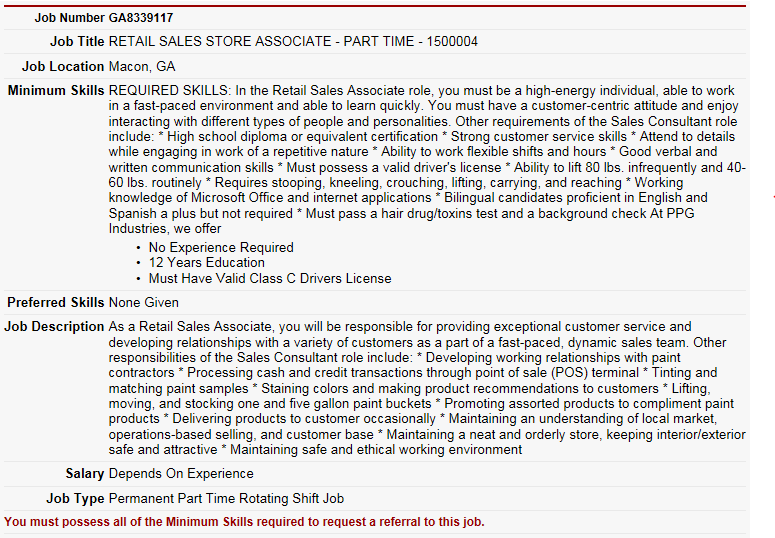 